                                                                                                ДП        КС                                                                                  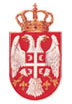 Република Србија                                                                                          Друштво педагога МИНИСТАРСТВО ПРОСВЕТЕ                                                          техничке културе Србије     Б е о г р а д                                                                                                                 ПИТАЊА ЗА РЕПУБЛИЧКО ТАКМИЧЕЊЕ ИЗ ТЕХНИЧКОГ  И ИНФОРМАТИЧКОГ ОБРАЗОВАЊАЗА ШКОЛСКУ 2009./2010.  ГОДИНУV   РАЗРЕД24. и 25. април 2010. ЧЛАНОВИ КОМИСИЈЕ:1.___________________________________2.___________________________________  3.____________________________________                                                    Резањем дрвета добија се дрвена грађа:  ------------------------------- ,   -----------------------------   и                                       ----------------------------Фурнир се добија :  а / --------------------------- , б /  -------------------------    ц/ ----------------------Шта се добија унакрсним лепљењем фурнира  ?    ---------------------------------------------------------4.   Које минерално пунило се користи при изради папира ?	-----------------------------------5.   Угаоник служи за цртање правих линија  и линија  под  углом од : 45 о  ,          60 о ,           90 о           / заокружи  тачан одговор /6. За сечење на фурниру кривих линија  користимо  .......................................  ,   а  правих линија  .....................................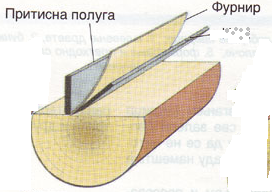 7. .   Који поступак  израда  фурнира  је приказан?            ....................................................8.  На слици десно словима К,  У и Ш су приказни  	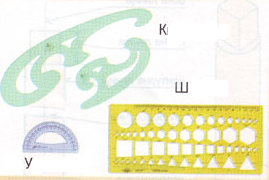 К ......................................		У ......................................		Ш ....................................9. Два спојена  А4  формата дају  А .........  формат.10.  Косо Техничко писмо се пише под углом од   85 о  -   75о  -   65о      ( заокружи тачно )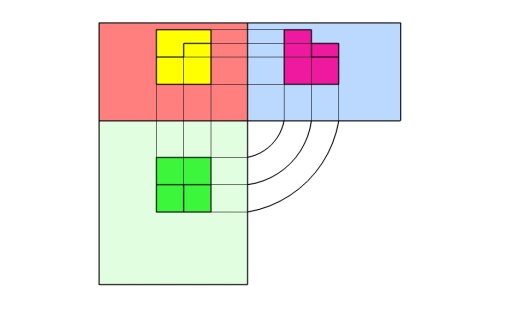 11.  Слика десно  приказује                  .........................................    пројекцију.12. Први електронски рачунар   ENIAC  се појавио              а) 1946. год.            б) 1940.г.            ц) 1950. г.              одговор је под  ...............13.  Напиши значење појма	CDRW ........................................		HDD ...........................................14.  Брисање текста десно од курсора се врши помоћу тастера  .............................15.  Бакелит припада групи  :      а) Термостабилних          б) Термопластичних материјала.     		Тачан одговор је под ..........16.  Тестером се ..........................., а маказама се ....................... .  материјал.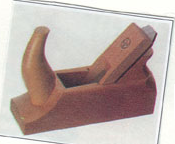 17.  На слици десно је приказан    .....................................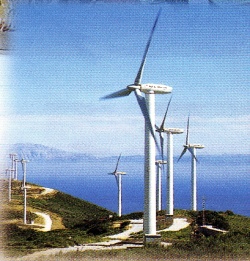 18.  На слици десно је  ........................................................19.  Преграђивање реке браном настаје   акумулационо    .......................................20. Најважнију улогу у развоју саобраћаја представља проналазак ................................21.  Правоугаоник на слици А  је       нацртан у размери  1 : 1 .       Правилно котирај                                      25       дужину правоугаоника                    под Б  који је нацртан у размери   2 : 1 .22.  Претеча рачунара ( мала рачунаљка )  зове се     ......................................23.  CD  компакт диск је капацитета   од   .....................    МВ24. Ручни скенери се најчешће користе у супермаркетима за очитавање  ...................... производа.25.  Софтвери се деле у две групе :    а) ..................................  и  б) ..................................РЕШЕЊЕ ТЕСТА ЗА  5  РАЗРЕД :							Сваки тачан одговор вреди  2 бода1. греде, даске, летве2. резањем, сечењем, љуштењем3. шперплоча4. бела глина5. 90 о   (степени)6.  маказе,    скалпел7.  сечење8.  К – кривуљар	У - угломер 		Ш – шаблон		9.  А310.  75 о    (степени)11. ортогоналну12.  1946. године13.  CDRW -  писач, (или: резач, пиши бриши)		HDD  -  Hard Disk Drive14.   Delete15.  Тачан одговор је под .... а ...16.    реже     ,      сече17.  Блања  (или: Ренда )18. аероелектрана  (или:  ветрогенератор, електрана на ветар )19.   језеро20.  точка21.   2522.  Абакус23.  700 МВ  (650 МВ)24.  цене  (производа)25.   системски ,     кориснички  ( апликативни )ИМЕ И ПРЕЗИМЕ ТАКМИЧАРАРАЗРЕД :ИМЕ И ПРЕЗИМЕ НАСТАВНИКАШКОЛА:МЕСТО :